 Our Vision: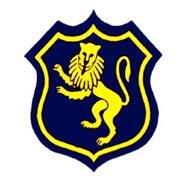  To develop aspirational learners who strive for excellence academically, creatively and culturally, benefitting from a wide range of opportunities led by inspirational educators.Shirley High AcademyPerforming Arts CollegeStriving for ExcellencePerson Specification:Post:		Deputy PrincipalLine Manager: 	PrincipalWe want all at SHS to believe in and maintain the values of our school: 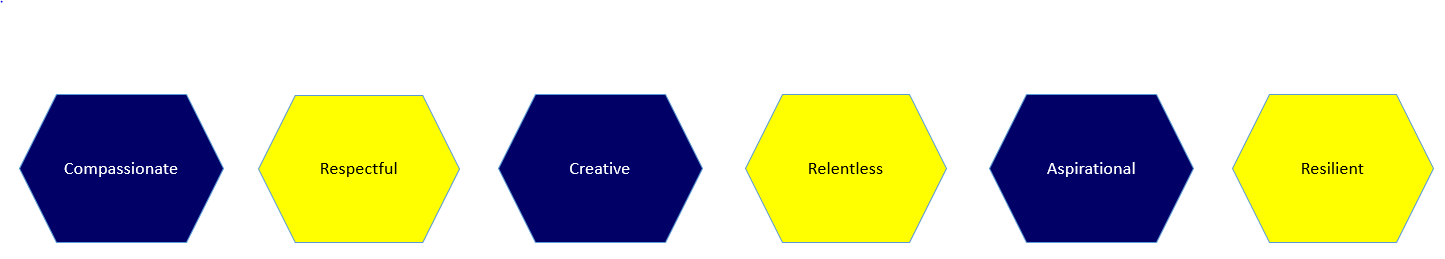 QualificationEssentialDesirableHonours degree or equivalent / Graduate status in subject area or related subject√Qualified Teacher Status√Evidence of commitment to continuing professional development / Evidence of relevant post-graduate training√Additional teaching qualifications or training√Professional and ExperienceEssentialDesirablePassion for learning and inspiring others√Experience of leading training and development√Experience of significant line management√Experience of 11-18 education and ability to teach all phases of learning√Recent experience of working effectively with outside agencies, local community and Governing Body√Track record of improving student performance and outstanding student progress√Experience of leadership in a least two schools√Strong classroom management skills and excellent practitioner√Ability to form and maintain appropriate relationships and personal boundaries with staff and students√Proven track record of sustained strategic impact on middle leadership and above√Evidence of active involvement in school-wide provision or initiatives includingSaturday and holiday provision for identified students√Evidence of raising student achievement in line with expectations and where possible above national averages√Evidence of strategic thinking√Experience of involvement in developing and supporting colleagues through coaching, mentoring etc.√Have overall understanding of National Curriculum and developments affecting secondary education and curriculum developments√An understanding of how to lead a team of diverse people with an understanding of issues of EDI√An awareness of recent developments in Ofsted process√Experience of observing lessons and providing developmental feedback√Awareness of strategies that ensure engagement and progress with regards to behaviour, SEN and PP√Experience of safer recruitment and deployment of staff√A vision and talent for marketing in the school to the local community√Knowledge of best practice and procedures for safeguarding children and young people√SkillsEssentialDesirableSound knowledge of current educational developments, including the use of IT and Remote Learning expertise√Strong analytical skills with regards leadership and getting the best out of colleagues√Ability to use target setting to create an aspirational environment for both  students and staff√Ability to hold staff to account, drive improvement and challenge underperformance√Active involvement in curriculum development initiatives√Ability to analyse data to effectively track student progress and specifically all sub groups√Experience of managing a budget and resources successfully. Showing effective financial planning and obtaining best value for money√Ability to recognise individual learning needs and ensure adequate curriculum        provision√Commitment to raising the achievement of all students of all abilities√The ability to lead and motivate colleagues including performance management               and continuous professional development to enhance their ability to deliver on the values of the school√Evidence of effectively using assessment data to inform learning and teaching√Recognition of the need for partnerships and effective collaboration with other                schools, agencies and organisations√Willingness to offer intervention, extended learning and catch up in line with  leadership expectations√An appreciation of the challenges and social context of the school’s catchment area√Evidence of involvement in pastoral care. The ability to manage behaviour in line           with the expectations of the school to support children’s learning and social development√Personal AttributesEssentialDesirableRespect for all and consistently demonstrate the values of the school√Relentless drive for improvement and success. Strong belief that students have the potential to be the best√Excellent organisational skills, ability to work under pressure and meet deadlines√Ability to plan, monitor, evaluate and review√Communicate clearly and concisely both verbally and in writing, with all stakeholders (students, parents, colleagues, external contacts, etc.)√Ability to create innovative solutions to solve problems√Display integrity, be trusted and trust others ensuring commitments are kept and                 any conflicts resolved in a sensitive manner. The ability to encourage and motivate√Be able to show commitment and take ownership and follow things through tocompletion√Take the initiative and invest in relationships and responsibilities with enthusiasm√Respect facts and evidence and show openness, be inclusive of others and seek support, where necessary√Ambition, set personal challenging goals and targets√The ability to effectively manage the process of change, including monitoring and setting of targets√To be a visible member of SLT who leads by example and is accessible, responsive and accountable√Be able to manage time effectively and be very generous and flexible with yourown time√